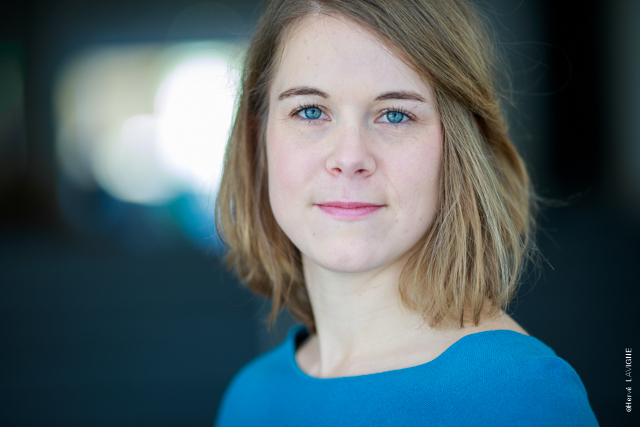 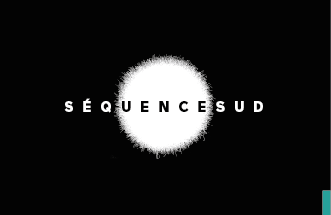 Florine MULLARD Née le 30/11/19881,65 m - 50kg - Yeux bleus - cheveux blondsLangues : français, espagnol (lu, parlé)DIVERS : Danse (krump), Boxe française, flûte traversière, chant (soprano/mezzo)Permis B- A1FORMATION2017 Stage « l’acteur face à la caméra », La Réplique, Marseille (Cendrine Lapuyade / Bania Medjbar, Ophélie Gelber/ Lola Doillon, Nicolas Ronchi/ Sylvie Verheyde, Sarah Teper/ Dorothée Sebbagh)2012-15 ERACM (Ecole Supérieure Nationale d’Acteurs de Cannes et Marseille)2011-12 « Atelier du Lundi », avec Christophe Maltot puis Sharif Andoura, Théâtre de la Colline, Paris2005-11 Conservatoire Départemental d’Art Dramatique d’OrléansAUDIOVISUEL2020 « Mortelles calanques » de Claude Michel Rome (France 3)2019 « Stillwater », de Tom McCarthy (rôle détective)2019 « Petits secrets en famille », famille Louvière, TF12018 "Tu vas t'y faire", de Mélisa Godet (court-métrage 20') 2017 #RespectSam, Publicité pour la sécurité routière 2016 « Le redoutable », de Michel Hazanavicius (rôle technicienne) 2016 « Rose Poussière », de Florine Hamard (court-métrage)2015 « Le berceau des chenilles », de Florine Hamard 2014 « La mort et la belle vie », Alex Hugo, France 3 (rôle de Marine Cruzatier jeune)THÉÂTRE2023 Les Clochards Célestes, m.e.s Paul Pascot 2022 L'enfant sauvage, m.e.s Thibault Pasquier 2021 Revanche, m.e.s Marie Provence, texte Marjorie Fabre, Festival Avignon Off2019 Angèle, de Marcel Pagnol et Jean Giono, m.e.s par Patrick Ponce 2018 Cabaret Blaster, Danse Urbaine, chor√©graphies par Aur√©lien Desclozeaux2016-17 1848 : ROMYO ET JULIE, m.e.s Hervé Deluge - Adaptation Roméo et Juliette, Shakespeare. Tropiques Atrium Scène Nationale de la Martinique. 2016-18 La Soucoupe et le Perroquet, m.e.s Paul Pascot - spectacle librement inspiré de la " la Soucoupe et le Perroquet ", reportage de strip-tease France 3, 1993. Production Friche Belle de Mai, Marseille/ Soutien CNES Chartreuse / Nouveau Théâtre de Montreuil lors du JT162015 La République de Platon, adaptation Alain Badiou, sous la direction de Valérie Dréville, Didier Galas, Grégoire Ingold, Festival d'Avignon IN2014 Nous habiterons Detroit de Sarah Berthiaume, m.e.s Julien Gosselin. Festival Actoral Marseille et Montréal Usine C